LEENMETER NUMMER:UITGIFTEDATUM:Arm:	Linkerarm	/	RechterarmRetourdatum: INSTRUCTIE VOOR HET THUIS METEN VAN DE BLOEDDRUKBevestigt u  de adapter aan het apparaat en steek de stekker in het stopcontact.Meet GEEN bloeddruk bij iemand anders. Het gemiddelde klopt dan niet meer. Meet uw bloeddruk ’s ochtends (tussen 04u-11u) en ’s avonds (tussen 21u-02u) twee maal.Zorg dat u vanaf een half uur voor de meting rustig aan doet (geen extreme activiteit zoals sporten, hard werken, koud douchen), niet rookt en geen koffie drinkt. Gaat u zitten op een hoge stoel, rechtop en met de benen naast elkaar plat op de grond.Gaat u zo zitten dat uw rug en arm worden ondersteund.Brengt u de manchet aan op de afgesproken ontblootte arm (verwijder strak zittende kleding of strak opgerolde mouwen).De armmanchet moet zich op dezelfde hoogte bevinden als uw hart, circa 1-2 cm boven de elleboog.De luchtslang bevindt zich aan de binnenzijde van de arm in één lijn met uw middelvinger.Blijft u gedurende minstens vijf minuten rustig zitten, zonder te praten, en meet dan de bloeddruk. Beweeg uw arm niet tijdens het meten en spreek niet. Noteert u de boven- en onderdruk op de achterzijde van dit formulier.Meet uw  bloeddruk na 2-3 minuten nog een keer. Noteer opnieuw de boven- en  onderdruk. U kunt na 2 weken telefonisch contact opnemen met de praktijk voor de uitslag.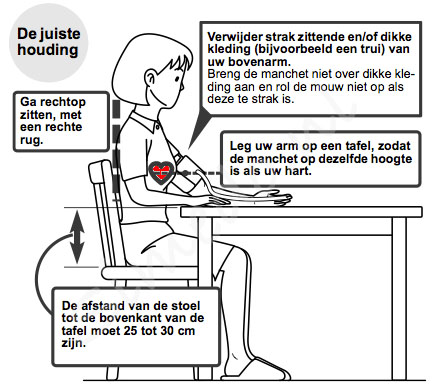  Bijzonderheden (stress, ziekte, medicatie vergeten etc.):Bijzonderheden:Bijzonderheden:Bijzonderheden:Bijzonderheden? Noteert u het ook wanneer u zich zorgen maakt over de metingen: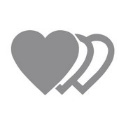 Indien NA DE METING dit symbool op het scherm verschijnt betekent dit dat er onregelmatige hartslagen worden waargenomen. Verwijder de armmanchet en meet u  na 2-3 min nogmaals uw bloeddruk. Neemt u contact op met de praktijk als deze melding blijft verschijnen.Ochtend 1Ochtend 2Avond 1Avond 2Dag 1Datum:Bovendruk(SYS)Dag 1Datum:Onderdruk(DIA)Dag 1Datum:Pols(PULSE)Ochtend 1Ochtend 2Avond 1Avond 2Dag 2 Datum:Bovendruk(SYS)Dag 2 Datum:Onderdruk(DIA)Dag 2 Datum:Pols(PULSE)Ochtend 1Ochtend 2Avond 1Avond 2Dag 3 Datum:Bovendruk(SYS)Dag 3 Datum:Onderdruk(DIA)Dag 3 Datum:Pols(PULSE)Ochtend 1Ochtend 2Avond 1Avond 2Dag 4Datum:Bovendruk(SYS)Dag 4Datum:Onderdruk(DIA)Dag 4Datum:Pols(PULSE)Ochtend 1Ochtend 2Avond 1Avond 2Dag 5Datum:Bovendruk(SYS)Dag 5Datum:Onderdruk(DIA)Dag 5Datum:Pols(PULSE)